АДМИНИСТРАЦИЯ МУНИЦИПАЛЬНОГО  ОБРАЗОВАНИЯ«МОНАСТЫРЩИНСКИЙ РАЙОН» СМОЛЕНСКОЙ ОБЛАСТИ П О С Т А Н О В Л Е Н И Е от ______________________№_______О ликвидации филиала Долгонивская школа муниципального бюджетного общеобразовательного учреждения Сычевская школаВ целях оптимизации школьной сети муниципального образования «Монастырщинский район» Смоленской области и на основании решения комиссии по оценке последствий принятия решения о реорганизации или ликвидации областной государственной и муниципальной образовательной организации от 28.05.2024 года № 58Администрация муниципального образования «Монастырщинский район» Смоленской области п о с т а н о в л я е т:1. Ликвидировать филиал Долгонивская школа муниципального бюджетного общеобразовательного учреждения Сычевская школа д. Долгие Нивы муниципального образования «Монастырщинский район» Смоленской области с 01.09.2024 года.2. Процедуру по ликвидации филиала Долгонивская школа муниципального бюджетного общеобразовательного учреждения Сычевская школа д. Долгие Нивы муниципального образования «Монастырщинский район» Смоленской области возложить на Миренкова Андрея Николаевича, директора муниципального бюджетного общеобразовательного учреждения Сычевская школа.Глава муниципального образования«Монастырщинский район»Смоленской области                                                                                      В.Б. Титов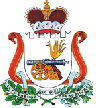 